   MOHAMMAD.371532@2freemail.com 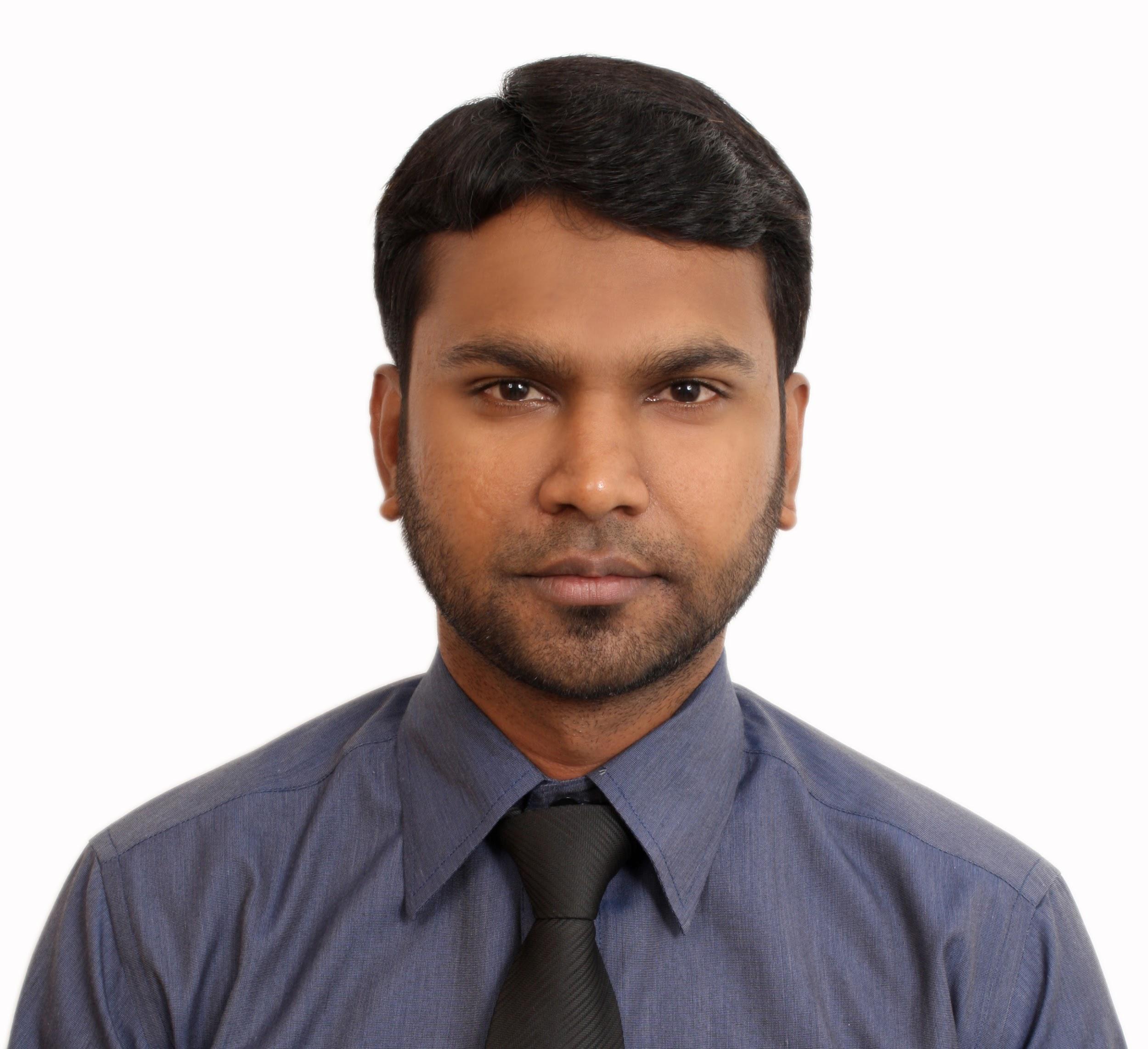 CAREER OBJECTIVE:Seeking a responsible accounting position with a reputable organization that gives me a scope to apply my knowledge and skills to involve in a team that dynamically works towards the growth of the organization.CAREER PROFILE/SKILLS:Over 10 years of UAE experience in Accounts, Budgeting & MIS, Costing, Audit, Liaison Work, and General Administration.Excellent command in accounting packages-Tally, Focus, and Xero (cloud base accounting software).Ability to work as team member and meet deadlines.Played a key role and preparing the annual draft Budgets that involved the cash budgets, purchase budgets, sales budgets, expenditure budgets, and cash flow.PROFESSIONAL WORK EXPERIENCE: Organization:			Caboodle Pamper and Play LLC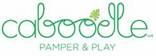 (Dubai-UAE)Tenure:			Since January 2013Designation:			AccountantResponsibilities:Preparing the sales report daily, weekly & monthly, sales forecast and variance analysis.Preparing the annual budget that involved the purchase budget, sales budget, expenditure budget and cash flow.Formulating a budget and preparing variance analysis to determine the difference between projected & actual result to implementing corrective actions.Preparing daily Bank, Cash and Credit card reconciliation statement.Monitoring payables and receivable on daily basis.Follow up with debtors and creditors and reconciliation of their accounts.Preparing payroll and process through WPS system.Monitoring and preparing the staff leave, gratuity and passage history.Monitoring and reconciling Stock on regular basis.Manage fixed assets process and policy.Develop and implement internal controls and procedures.Preparing the inflow/outflow of funds to ensure optimum utilization of available funds towards the accomplishment of organizational objectives.Preparing the monthly financial reports.Prepare for and coordinate internal and external yearly audit processes.Achievement:			I manage to finish the backlog audit of 2 years at once.Organization:			The Living Zone LLC                                                                                (Dubai-UAE)                                        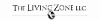 (Furniture Company like IDdesign)                                                        Tenure:			July 2007 –December 2012Designation:			AccountantResponsibilities:Recording day to day Cash, Bank & others accounting related transactions in Tally accounting software.Posting daily cash sales, credit card sales, and purchase transactions.  Handling petty cash and sales cash depositing in the bank accordingly.Steered maintain Local & Foreign suppliers payments.Keeping track record for PDC Receivable and Payables.Preparing monthly bank reconciliation.Preparing payroll and process through WPS system.Preparing Financial Statements, sales, purchase report and submitting to the Finance manager on a monthly basisACADEMIC EDUCATION:CERTIFICATION/ ADDITIONAL SKILLS:MS Office		(All versions, esp. MS Word, MS Power Point and MS Excel)MS Excel		(MS Formulae, Reports Automation, Macros, Presentations, Analysis)Inventory/POS software: (Shortcuts,Alphabyte,Winiries)PERSONAL INFORMATION:Date of Birth		              :	April 1983Language		            :           English, Urdu, Hindi Visa Status       		:	EmploymentAvailability		            :         One WeekNationality			:	Indian                                                              REFERENCE:                                                Reference will be furnished on demand.DEGREE/CERTIFICATIONEXAMINING BODY:YEARMaster of CommerceOsmania University -Hyderabad2007Bachelor of CommerceM.V.S degree collage -Osmania University    2004